PRILOGA 1:Na podlagi sedmega odstavka 40. člena Zakona o visokem šolstvu (Uradni list RS, št. 32/12 – uradno prečiščeno besedilo, 40/12 – ZUJF, 57/12 – ZPCP-2D, 109/12, 85/14, 75/16, 61/17 – ZUPŠ, 65/17, 175/20 – ZIUOPDVE, 57/21 – odl. US, 54/22 – ZUPŠ-1, 100/22 – ZSZUN in 102/23) in šestega odstavka 21. člena Zakona o Vladi Republike Slovenije (Uradni list RS, št. 24/05 – uradno prečiščeno besedilo, 109/08, 38/10 – ZUKN, 8/12, 21/13, 47/13 – ZDU-1G, 65/14, 55/17 in 163/22) je Vlada Republike Slovenije na … seji dne …  sprejelaSKLEP o soglasju k vsebini razpisa za vpis v doktorske študijske programe Univerze v Ljubljani, Univerze v Mariboru, Univerze na Primorskem in Fakultete za informacijske študije v Novem mestu za študijsko leto 2024/2025I.Vlada Republike Slovenije je za študijsko leto 2024/2025 dala soglasje k vsebini razpisa za vpis v doktorske študijske programe Univerze v Ljubljani, Univerze v Mariboru, Univerze na Primorskem in Fakultete za informacijske študije v Novem mestu, ki so jih sprejeli:Senat Univerze v Ljubljani dne 22. 11. 2023, Senat Univerze v Mariboru dne 30. 1. 2024,Senat Univerze na Primorskem dne 17. 1. 2024 inSenat Fakultete za informacijske študije v Novem mestu dne 31. 1. 2024. II.Seznam študijskih programov s številom vpisnih mest je kot priloga sestavni del tega sklepa.III.Ta sklep začne veljati s sprejetjem. Ljubljana, dne … Številka:                                                                                               Barbara Kolenko Helbl                                                                             generalna sekretarka                                                                              Generalni sekretariat Vlade Republike SlovenijePREJMEJO:Ministrstvo za visoko šolstvo, znanost in inovacije, Masarykova cesta 16, 1000 Ljubljana, gp.mvzi@gov.si,Univerza v Ljubljani, Kongresni trg 12, 1000 Ljubljana, rektorat@uni-lj.si,Univerza v Mariboru, Slomškov trg 15, 2000 Maribor, rektorat@um.si,Univerza na Primorskem, Titov trg 4, 6000 Koper, info@upr.si,  Fakulteta za informacijske študije v Novem mestu, Ljubljanska cesta 31A, 8000 Novo mesto, info@fis.unm.si,Ministrstvo za finance, Župančičeva ulica 3, 1000 Ljubljana, gp.mf@gov.si,Služba Vlade Republike Slovenije za zakonodajo, Mestni trg 4, 1000 Ljubljana, gp.svz@gov.si.Priloga 1: Seznam študijskih programov s številom vpisnih mest * Število vpisnih mest je omejeno s številom razpisanih vpisnih mest za 1. letnik te generacije študentov.UNIVERZA V LJUBLJANI (UL): Akademija za glasbo (UL AG), Akademija za gledališče, radio, film in televizijo (UL AGRFT), Akademija za likovno umetnost in oblikovanje (UL ALUO), Biotehniška fakulteta (UL BF), Ekonomska fakulteta (UL EF), Fakulteta za arhitekturo (UL FA), Fakulteta za družbene vede (UL FDV), Fakulteta za elektrotehniko (UL FE), Fakulteta za farmacijo (UL FFA), Fakulteta za gradbeništvo in geodezijo (UL FGG), Fakulteta za kemijo in kemijsko tehnologijo (UL FKKT), Fakulteta za matematiko in fiziko (UL FMF), Fakulteta za pomorstvo in promet (UL FPP), Fakulteta za računalništvo in informatiko (UL FRI), Fakulteta za socialno delo (UL FSD), Fakulteta za strojništvo (UL FS), Fakulteta za šport (UL FŠ), Fakulteta za upravo (UL FU), Filozofska fakulteta (UL FF), Medicinska fakulteta (UL MF), Naravoslovnotehniška fakulteta (UL NTF), Pedagoška fakulteta (UL PEF), Pravna fakulteta (UL PF), Teološka fakulteta (UL TEOF), Veterinarska fakulteta (UL VF), Zdravstvena fakulteta (UL ZF)** Študijski program se izvaja skupaj z Ekonomsko fakulteto Univerze na Reki.UNIVERZA V MARIBORU (UM): Ekonomsko-poslovna fakulteta (UM EPF), Fakulteta za elektrotehniko, računalništvo in informatiko (UM FERI), Fakulteta za energetiko (UM FE), Fakulteta za gradbeništvo, prometno inženirstvo in arhitekturo (UM FGPA), Fakulteta za kemijo in kemijsko tehnologijo (UM FKKT), Fakulteta za kmetijstvo in biosistemske vede (UM FKBV), Fakulteta za logistiko (UM FL), Fakulteta za naravoslovje in matematiko (UM FNM), Fakulteta za organizacijske vede (UM FOV), Fakulteta za strojništvo (UM FS), Fakulteta za turizem (UM FT), Fakulteta za varnostne vede (UM FVV), Fakulteta za zdravstvene vede (UM FZV), Filozofska fakulteta (UM FF), Medicinska fakulteta (UM MF), Pedagoška fakulteta (UM PEF), Pravna fakulteta (UM PF)UNIVERZA NA PRIMORSKEM (UP): Fakulteta za humanistične študije (UP FHŠ), Fakulteta za management (UP FM), Fakulteta za matematiko, naravoslovje in informacijske tehnologije (UP FAMNIT), Fakulteta za turistične študije – Turistica (UP FTŠ Turistica), Pedagoška fakulteta (UP PEF), Fakulteta za vede o zdravju (UP FVZ)*** Management - izvedba v slovenskem jeziku: 1 mesto za Slovence brez slovenskega državljanstva; 1 mesto za državljane Zahodnega Balkana*** Management - izvedba v angleškem jeziku: 1 mesto za državljane Zahodnega Balkana; 2 mesti za državljane nečlanic EU, razen Zah. Balkana.Fakultete za informacijske študije v Novem mestu (FIŠ)	OBRAZLOŽITEV Vladno gradivo vključuje predlog soglasja k razpisanim vpisnim mestom za doktorske študijske programe tretje stopnje za študijsko leto 2024/2025 štirih javnih visokošolskih zavodov: Univerze v Ljubljani, Univerze v Mariboru, Univerze na Primorskem in Fakultete za informacijske študije v Novem mestu. Ponudba doktorskega študija je vezana na znanstveno-raziskovalno dejavnost visokošolskih zavodov in razpoložljivost potencialnih mentorjev. Namen doktorskih študijskih programov je študentom omogočiti poglobljeno razumevanje teoretskih in metodoloških konceptov ter usposobljenost za samostojno razvijanje novega znanja in reševanje najzahtevnejših problemov s preizkušanjem in izboljševanjem znanih ter odkrivanjem novih rešitev, za vodenje najzahtevnejših delovnih sistemov ter znanstvenoraziskovalnih projektov s širokega strokovnega, znanstvenega oziroma umetniškega področja in razvijanje kritične refleksije. Obvezen sestavni del teh programov so tudi temeljne ali aplikativne raziskovalne naloge. V skladu s Pravilnikom o razpisu za vpis in izvedbi vpisa v visokem šolstvu (Uradni list RS, št. 6/22, 4/23, 5/24 in 7/24) lahko visokošolski zavodi razpisujejo predvideno število prostih vpisnih mest skupaj za vse kandidate (državljane Republike Slovenije in državljane članic Evropske unije, Slovence brez slovenskega državljanstva in tujce). V tabeli 1 so zato prikazana vpisna mesta za vpis v 1. letnik doktorskih študijskih programov za vse kandidate. Financiranje doktorskega študija ureja Uredba o sofinanciranju doktorskega študija (Uradni list RS, št. 22/17 in 105/20). Javnim visokošolskim zavodom se izvajanje doktorskega študija financira glede na razpoložljivi proračun Republike Slovenije ob upoštevanju števila diplomantov doktorskih študijskih programov tretje stopnje javnega visokošolskega zavoda v zadnjih petih letih. Študente, ki se jim sofinancira doktorski študij, izbere javni visokošolski zavod. Pri izboru študentov javni visokošolski zavod upošteva pogoje in merila za izbiro, ki jih potrdi pristojni organ javnega visokošolskega zavoda. Za financiranje doktorskega študija lahko kandidirajo vsi študentje, ki še nimajo pridobljeno izobrazbo tretje stopnje (zaključen doktorski študij) ne glede na državljanstvo.Za študijsko leto 2024/2025 bo skupaj razpisanih 76 doktorskih študijskih programov z vseh študijskih področij. Prvič bosta razpisana dva nova doktorska študijska programa: Umetnost na Univerzi v Ljubljani in Anglistične študije na Univerzi v Mariboru. Tabela 1: 	Pregled vpisnih mest za vpis v 1. letnik doktorskih študijskih programov po javnih visokošolskih zavodih za študijsko leto 2024/2025 s primerjavo na študijsko leto 2023/2024Vir: eVŠV študijskem letu 2023/2024 je bila zasedenost razpisanih vpisnih mest za doktorski študij 47,5 %.Tabela 2: Pregled zasedenosti razpisanih vpisnih mest za študijsko leto 2023/2024Vir: eVŠGlede na podatke o prvič vpisanih študentih v 1. letnik doktorskega študijskega programa v študijskem letu 2023/2024 na javnih visokošolskih zavodov je 74,2 % vseh študentov vpisanih v študijske programe s štirih študijskih področij, in sicer si sledijo: Naravoslovje, matematika in statistika (22,5 %), Zdravstvo in socialne varnosti (20,7 %), Umetnost in humanistika (15,6 %) ter Tehnika, proizvodne tehnologije in gradbeništvo (15,3 %). Vir: eVŠOpomba: Zaradi interdisciplinarnosti doktorskih študijskih programov na Univerzi v Ljubljani je prikaz študentov prilagojen glede na pretežnost področja študija pri umetnosti in humanistiki ter zdravstvu.  Slika 1: Pregled prvič vpisanih študentov v doktorske študijske programe po študijskih področjih Klasius-P-16 na javnih visokošolskih zavodih v obdobju od študijskega leta 2019/2020 do študijskega leta 2023/2024V študijskem letu 2023/2024 so slovenski državljani predstavljali 76,1 % vseh študentov prvič vpisanih v 1. letnik doktorskega študija. Najvišji delež slovenskih državljanov imajo študijski programi s področij: Zdravstvo in socialna varnost (89 %), Kmetijstvo, gozdarstvo, ribištvo in veterinarstvo (88,9 %), Transport, varnost, gostinstvo in turizem, osebne storitve (87,5 %), Umetnost in humanistika (86,2 %) ter Poslovne in upravne vede, pravo (82,1 %).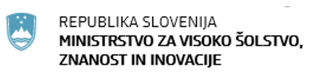 Masarykova cesta 161000 LjubljanaSlovenijae-naslov: gp.mvzi@gov.si Masarykova cesta 161000 LjubljanaSlovenijae-naslov: gp.mvzi@gov.si Številka: 6037-20/2023-3360-22Številka: 6037-20/2023-3360-22Ljubljana, 14. 3. 2024 Ljubljana, 14. 3. 2024 EVA /EVA /GENERALNI SEKRETARIAT VLADE REPUBLIKE SLOVENIJEGp.gs@gov.siGENERALNI SEKRETARIAT VLADE REPUBLIKE SLOVENIJEGp.gs@gov.siZADEVA: Sklep o soglasju k vsebini razpisa za vpis v doktorske študijske programe Univerze v Ljubljani, Univerze v Mariboru, Univerze na Primorskem in Fakultete za informacijske študije v Novem mestu za študijsko leto 2024/2025 – predlog za obravnavoZADEVA: Sklep o soglasju k vsebini razpisa za vpis v doktorske študijske programe Univerze v Ljubljani, Univerze v Mariboru, Univerze na Primorskem in Fakultete za informacijske študije v Novem mestu za študijsko leto 2024/2025 – predlog za obravnavoZADEVA: Sklep o soglasju k vsebini razpisa za vpis v doktorske študijske programe Univerze v Ljubljani, Univerze v Mariboru, Univerze na Primorskem in Fakultete za informacijske študije v Novem mestu za študijsko leto 2024/2025 – predlog za obravnavoZADEVA: Sklep o soglasju k vsebini razpisa za vpis v doktorske študijske programe Univerze v Ljubljani, Univerze v Mariboru, Univerze na Primorskem in Fakultete za informacijske študije v Novem mestu za študijsko leto 2024/2025 – predlog za obravnavo1. Predlog sklepov vlade:1. Predlog sklepov vlade:1. Predlog sklepov vlade:1. Predlog sklepov vlade:Na podlagi sedmega odstavka 40. člena Zakona o visokem šolstvu (Uradni list RS, št. 32/12 – uradno prečiščeno besedilo, 40/12 – ZUJF, 57/12 – ZPCP-2D, 109/12, 85/14, 75/16, 61/17 – ZUPŠ, 65/17, 175/20 – ZIUOPDVE, 57/21 – odl. US, 54/22 – ZUPŠ-1, 100/22 – ZSZUN in 102/23) in šestega odstavka 21. člena Zakona o Vladi Republike Slovenije (Uradni list RS, št. 24/05 – uradno prečiščeno besedilo, 109/08, 38/10 – ZUKN, 8/12, 21/13, 47/13 – ZDU-1G, 65/14, 55/17 in 163/22) je Vlada Republike Slovenije na  …… seji dne …. . sprejela naslednjiSKLEPVlada Republike Slovenije je za študijsko leto 2024/2025 dala soglasje k vsebini razpisa za vpis v doktorske študijske programe Univerze v Ljubljani, Univerze v Mariboru, Univerze na Primorskem in Fakultete za informacijske študije v Novem mestu.                                                                                               Barbara Kolenko Helbl                                                                             generalna sekretarka                                                                              Generalni sekretariat Vlade Republike SlovenijePREJMEJO:Ministrstvo za visoko šolstvo, znanost in inovacije, Masarykova cesta 16, 1000 Ljubljana, gp.mvzi@gov.si,Univerza v Ljubljani, Kongresni trg 12, 1000 Ljubljana, rektorat@uni-lj.si,Univerza v Mariboru, Slomškov trg 15, 2000 Maribor, rektorat@um.si,Univerza na Primorskem, Titov trg 4, 6000 Koper, info@upr.si,  Fakulteta za informacijske študije v Novem mestu, Ljubljanska cesta 31A, 8000 Novo mesto, info@fis.unm.si,Ministrstvo za finance, Župančičeva ulica 3, 1000 Ljubljana, gp.mf@gov.si,Služba Vlade Republike Slovenije za zakonodajo, Mestni trg 4, 1000 Ljubljana, gp.svz@gov.si.Na podlagi sedmega odstavka 40. člena Zakona o visokem šolstvu (Uradni list RS, št. 32/12 – uradno prečiščeno besedilo, 40/12 – ZUJF, 57/12 – ZPCP-2D, 109/12, 85/14, 75/16, 61/17 – ZUPŠ, 65/17, 175/20 – ZIUOPDVE, 57/21 – odl. US, 54/22 – ZUPŠ-1, 100/22 – ZSZUN in 102/23) in šestega odstavka 21. člena Zakona o Vladi Republike Slovenije (Uradni list RS, št. 24/05 – uradno prečiščeno besedilo, 109/08, 38/10 – ZUKN, 8/12, 21/13, 47/13 – ZDU-1G, 65/14, 55/17 in 163/22) je Vlada Republike Slovenije na  …… seji dne …. . sprejela naslednjiSKLEPVlada Republike Slovenije je za študijsko leto 2024/2025 dala soglasje k vsebini razpisa za vpis v doktorske študijske programe Univerze v Ljubljani, Univerze v Mariboru, Univerze na Primorskem in Fakultete za informacijske študije v Novem mestu.                                                                                               Barbara Kolenko Helbl                                                                             generalna sekretarka                                                                              Generalni sekretariat Vlade Republike SlovenijePREJMEJO:Ministrstvo za visoko šolstvo, znanost in inovacije, Masarykova cesta 16, 1000 Ljubljana, gp.mvzi@gov.si,Univerza v Ljubljani, Kongresni trg 12, 1000 Ljubljana, rektorat@uni-lj.si,Univerza v Mariboru, Slomškov trg 15, 2000 Maribor, rektorat@um.si,Univerza na Primorskem, Titov trg 4, 6000 Koper, info@upr.si,  Fakulteta za informacijske študije v Novem mestu, Ljubljanska cesta 31A, 8000 Novo mesto, info@fis.unm.si,Ministrstvo za finance, Župančičeva ulica 3, 1000 Ljubljana, gp.mf@gov.si,Služba Vlade Republike Slovenije za zakonodajo, Mestni trg 4, 1000 Ljubljana, gp.svz@gov.si.Na podlagi sedmega odstavka 40. člena Zakona o visokem šolstvu (Uradni list RS, št. 32/12 – uradno prečiščeno besedilo, 40/12 – ZUJF, 57/12 – ZPCP-2D, 109/12, 85/14, 75/16, 61/17 – ZUPŠ, 65/17, 175/20 – ZIUOPDVE, 57/21 – odl. US, 54/22 – ZUPŠ-1, 100/22 – ZSZUN in 102/23) in šestega odstavka 21. člena Zakona o Vladi Republike Slovenije (Uradni list RS, št. 24/05 – uradno prečiščeno besedilo, 109/08, 38/10 – ZUKN, 8/12, 21/13, 47/13 – ZDU-1G, 65/14, 55/17 in 163/22) je Vlada Republike Slovenije na  …… seji dne …. . sprejela naslednjiSKLEPVlada Republike Slovenije je za študijsko leto 2024/2025 dala soglasje k vsebini razpisa za vpis v doktorske študijske programe Univerze v Ljubljani, Univerze v Mariboru, Univerze na Primorskem in Fakultete za informacijske študije v Novem mestu.                                                                                               Barbara Kolenko Helbl                                                                             generalna sekretarka                                                                              Generalni sekretariat Vlade Republike SlovenijePREJMEJO:Ministrstvo za visoko šolstvo, znanost in inovacije, Masarykova cesta 16, 1000 Ljubljana, gp.mvzi@gov.si,Univerza v Ljubljani, Kongresni trg 12, 1000 Ljubljana, rektorat@uni-lj.si,Univerza v Mariboru, Slomškov trg 15, 2000 Maribor, rektorat@um.si,Univerza na Primorskem, Titov trg 4, 6000 Koper, info@upr.si,  Fakulteta za informacijske študije v Novem mestu, Ljubljanska cesta 31A, 8000 Novo mesto, info@fis.unm.si,Ministrstvo za finance, Župančičeva ulica 3, 1000 Ljubljana, gp.mf@gov.si,Služba Vlade Republike Slovenije za zakonodajo, Mestni trg 4, 1000 Ljubljana, gp.svz@gov.si.Na podlagi sedmega odstavka 40. člena Zakona o visokem šolstvu (Uradni list RS, št. 32/12 – uradno prečiščeno besedilo, 40/12 – ZUJF, 57/12 – ZPCP-2D, 109/12, 85/14, 75/16, 61/17 – ZUPŠ, 65/17, 175/20 – ZIUOPDVE, 57/21 – odl. US, 54/22 – ZUPŠ-1, 100/22 – ZSZUN in 102/23) in šestega odstavka 21. člena Zakona o Vladi Republike Slovenije (Uradni list RS, št. 24/05 – uradno prečiščeno besedilo, 109/08, 38/10 – ZUKN, 8/12, 21/13, 47/13 – ZDU-1G, 65/14, 55/17 in 163/22) je Vlada Republike Slovenije na  …… seji dne …. . sprejela naslednjiSKLEPVlada Republike Slovenije je za študijsko leto 2024/2025 dala soglasje k vsebini razpisa za vpis v doktorske študijske programe Univerze v Ljubljani, Univerze v Mariboru, Univerze na Primorskem in Fakultete za informacijske študije v Novem mestu.                                                                                               Barbara Kolenko Helbl                                                                             generalna sekretarka                                                                              Generalni sekretariat Vlade Republike SlovenijePREJMEJO:Ministrstvo za visoko šolstvo, znanost in inovacije, Masarykova cesta 16, 1000 Ljubljana, gp.mvzi@gov.si,Univerza v Ljubljani, Kongresni trg 12, 1000 Ljubljana, rektorat@uni-lj.si,Univerza v Mariboru, Slomškov trg 15, 2000 Maribor, rektorat@um.si,Univerza na Primorskem, Titov trg 4, 6000 Koper, info@upr.si,  Fakulteta za informacijske študije v Novem mestu, Ljubljanska cesta 31A, 8000 Novo mesto, info@fis.unm.si,Ministrstvo za finance, Župančičeva ulica 3, 1000 Ljubljana, gp.mf@gov.si,Služba Vlade Republike Slovenije za zakonodajo, Mestni trg 4, 1000 Ljubljana, gp.svz@gov.si.2. Predlog za obravnavo predloga zakona po nujnem ali skrajšanem postopku v državnem zboru z obrazložitvijo razlogov:2. Predlog za obravnavo predloga zakona po nujnem ali skrajšanem postopku v državnem zboru z obrazložitvijo razlogov:2. Predlog za obravnavo predloga zakona po nujnem ali skrajšanem postopku v državnem zboru z obrazložitvijo razlogov:2. Predlog za obravnavo predloga zakona po nujnem ali skrajšanem postopku v državnem zboru z obrazložitvijo razlogov:////3.a Osebe, odgovorne za strokovno pripravo in usklajenost gradiva:3.a Osebe, odgovorne za strokovno pripravo in usklajenost gradiva:3.a Osebe, odgovorne za strokovno pripravo in usklajenost gradiva:3.a Osebe, odgovorne za strokovno pripravo in usklajenost gradiva:dr. Igor Papič, minister dr. Matjaž Krajnc, državni sekretarUrban Kodrič, v. d. generalnega direktorja Direktorata za visoko šolstvodr. Igor Papič, minister dr. Matjaž Krajnc, državni sekretarUrban Kodrič, v. d. generalnega direktorja Direktorata za visoko šolstvodr. Igor Papič, minister dr. Matjaž Krajnc, državni sekretarUrban Kodrič, v. d. generalnega direktorja Direktorata za visoko šolstvodr. Igor Papič, minister dr. Matjaž Krajnc, državni sekretarUrban Kodrič, v. d. generalnega direktorja Direktorata za visoko šolstvo3.b Zunanji strokovnjaki, ki so sodelovali pri pripravi dela ali celotnega gradiva:3.b Zunanji strokovnjaki, ki so sodelovali pri pripravi dela ali celotnega gradiva:3.b Zunanji strokovnjaki, ki so sodelovali pri pripravi dela ali celotnega gradiva:3.b Zunanji strokovnjaki, ki so sodelovali pri pripravi dela ali celotnega gradiva:////4. Predstavniki vlade, ki bodo sodelovali pri delu državnega zbora:4. Predstavniki vlade, ki bodo sodelovali pri delu državnega zbora:4. Predstavniki vlade, ki bodo sodelovali pri delu državnega zbora:4. Predstavniki vlade, ki bodo sodelovali pri delu državnega zbora:////5. Kratek povzetek gradiva:5. Kratek povzetek gradiva:5. Kratek povzetek gradiva:5. Kratek povzetek gradiva:Vladno gradivo vključuje predlog soglasja k razpisanim vpisnim mestom za doktorske študijske programe Univerze v Ljubljani, Univerze v Mariboru, Univerze na Primorskem in Fakultete za informacijske študije v Novem mestu za študijsko leto 2024/2025. Za študijsko leto 2024/2025 bo skupaj razpisanih 76 doktorskih študijskih programov z vseh študijskih področij. Prvič bosta razpisana dva nova doktorska študijska programa: Umetnost na Univerzi v Ljubljani in Anglistične študije na Univerzi v Mariboru. V razpisih za vpis je vključeno skupaj 1.624 vpisnih mest za vpis v 1. letnik doktorskih študijskih programov, kar je 19 vpisnih mest več, kot za študijsko leto 2023/2024.Vladno gradivo vključuje predlog soglasja k razpisanim vpisnim mestom za doktorske študijske programe Univerze v Ljubljani, Univerze v Mariboru, Univerze na Primorskem in Fakultete za informacijske študije v Novem mestu za študijsko leto 2024/2025. Za študijsko leto 2024/2025 bo skupaj razpisanih 76 doktorskih študijskih programov z vseh študijskih področij. Prvič bosta razpisana dva nova doktorska študijska programa: Umetnost na Univerzi v Ljubljani in Anglistične študije na Univerzi v Mariboru. V razpisih za vpis je vključeno skupaj 1.624 vpisnih mest za vpis v 1. letnik doktorskih študijskih programov, kar je 19 vpisnih mest več, kot za študijsko leto 2023/2024.Vladno gradivo vključuje predlog soglasja k razpisanim vpisnim mestom za doktorske študijske programe Univerze v Ljubljani, Univerze v Mariboru, Univerze na Primorskem in Fakultete za informacijske študije v Novem mestu za študijsko leto 2024/2025. Za študijsko leto 2024/2025 bo skupaj razpisanih 76 doktorskih študijskih programov z vseh študijskih področij. Prvič bosta razpisana dva nova doktorska študijska programa: Umetnost na Univerzi v Ljubljani in Anglistične študije na Univerzi v Mariboru. V razpisih za vpis je vključeno skupaj 1.624 vpisnih mest za vpis v 1. letnik doktorskih študijskih programov, kar je 19 vpisnih mest več, kot za študijsko leto 2023/2024.Vladno gradivo vključuje predlog soglasja k razpisanim vpisnim mestom za doktorske študijske programe Univerze v Ljubljani, Univerze v Mariboru, Univerze na Primorskem in Fakultete za informacijske študije v Novem mestu za študijsko leto 2024/2025. Za študijsko leto 2024/2025 bo skupaj razpisanih 76 doktorskih študijskih programov z vseh študijskih področij. Prvič bosta razpisana dva nova doktorska študijska programa: Umetnost na Univerzi v Ljubljani in Anglistične študije na Univerzi v Mariboru. V razpisih za vpis je vključeno skupaj 1.624 vpisnih mest za vpis v 1. letnik doktorskih študijskih programov, kar je 19 vpisnih mest več, kot za študijsko leto 2023/2024.6. Presoja posledic za:6. Presoja posledic za:6. Presoja posledic za:6. Presoja posledic za:a)javnofinančna sredstva nad 40.000 EUR v tekočem in naslednjih treh letihjavnofinančna sredstva nad 40.000 EUR v tekočem in naslednjih treh letihDAb)usklajenost slovenskega pravnega reda s pravnim redom Evropske unijeusklajenost slovenskega pravnega reda s pravnim redom Evropske unijeNEc)administrativne poslediceadministrativne poslediceNEč)gospodarstvo, zlasti mala in srednja podjetja ter konkurenčnost podjetijgospodarstvo, zlasti mala in srednja podjetja ter konkurenčnost podjetijNEd)okolje, vključno s prostorskimi in varstvenimi vidikiokolje, vključno s prostorskimi in varstvenimi vidikiNEe)socialno področjesocialno področjeNEf)dokumente razvojnega načrtovanja:nacionalne dokumente razvojnega načrtovanjarazvojne politike na ravni programov po strukturi razvojne klasifikacije programskega proračunarazvojne dokumente Evropske unije in mednarodnih organizacijdokumente razvojnega načrtovanja:nacionalne dokumente razvojnega načrtovanjarazvojne politike na ravni programov po strukturi razvojne klasifikacije programskega proračunarazvojne dokumente Evropske unije in mednarodnih organizacijNE7.a Predstavitev ocene finančnih posledic nad 40.000 EUR:(Samo če izberete DA pod točko 6.a.)Financiranje doktorskega študija ureja Uredba o sofinanciranju doktorskega študija (Uradni list RS, št. 22/17 in 105/20). Javnim visokošolskim zavodom se izvajanje doktorskega študija financira glede na razpoložljivi proračun Republike Slovenije ob upoštevanju števila diplomantov doktorskih študijskih programov tretje stopnje javnega visokošolskega zavoda v zadnjih petih letih.Ocena finančnih posledic za državni proračun je pripravljena ob upoštevanju proračuna Republike Slovenije na proračunski postavki 231467 – Doktorski in podoktorski študij, ki je še razpoložljiv za leto 2024 (500.000 EUR) in sprejeti proračun za leto 2025 (5.000.000 EUR) ter deleža prvič vpisanih študentov v 1. letnik (763 študentov) v vseh študentih vpisanih v katerikoli letnik doktorskega študija na javnih visokošolskih zavodih v študijskem letu 2023/2024 (2.780 študentov), ki je 27,4 % (izračun 763 / 2.780).  Izračun za leto 2024 = 500.000 * 27,4 % = 137.000 EURIzračun za leto 2025 = 5.000.000 * 27,4 % = 1.370.000 EUR7.a Predstavitev ocene finančnih posledic nad 40.000 EUR:(Samo če izberete DA pod točko 6.a.)Financiranje doktorskega študija ureja Uredba o sofinanciranju doktorskega študija (Uradni list RS, št. 22/17 in 105/20). Javnim visokošolskim zavodom se izvajanje doktorskega študija financira glede na razpoložljivi proračun Republike Slovenije ob upoštevanju števila diplomantov doktorskih študijskih programov tretje stopnje javnega visokošolskega zavoda v zadnjih petih letih.Ocena finančnih posledic za državni proračun je pripravljena ob upoštevanju proračuna Republike Slovenije na proračunski postavki 231467 – Doktorski in podoktorski študij, ki je še razpoložljiv za leto 2024 (500.000 EUR) in sprejeti proračun za leto 2025 (5.000.000 EUR) ter deleža prvič vpisanih študentov v 1. letnik (763 študentov) v vseh študentih vpisanih v katerikoli letnik doktorskega študija na javnih visokošolskih zavodih v študijskem letu 2023/2024 (2.780 študentov), ki je 27,4 % (izračun 763 / 2.780).  Izračun za leto 2024 = 500.000 * 27,4 % = 137.000 EURIzračun za leto 2025 = 5.000.000 * 27,4 % = 1.370.000 EUR7.a Predstavitev ocene finančnih posledic nad 40.000 EUR:(Samo če izberete DA pod točko 6.a.)Financiranje doktorskega študija ureja Uredba o sofinanciranju doktorskega študija (Uradni list RS, št. 22/17 in 105/20). Javnim visokošolskim zavodom se izvajanje doktorskega študija financira glede na razpoložljivi proračun Republike Slovenije ob upoštevanju števila diplomantov doktorskih študijskih programov tretje stopnje javnega visokošolskega zavoda v zadnjih petih letih.Ocena finančnih posledic za državni proračun je pripravljena ob upoštevanju proračuna Republike Slovenije na proračunski postavki 231467 – Doktorski in podoktorski študij, ki je še razpoložljiv za leto 2024 (500.000 EUR) in sprejeti proračun za leto 2025 (5.000.000 EUR) ter deleža prvič vpisanih študentov v 1. letnik (763 študentov) v vseh študentih vpisanih v katerikoli letnik doktorskega študija na javnih visokošolskih zavodih v študijskem letu 2023/2024 (2.780 študentov), ki je 27,4 % (izračun 763 / 2.780).  Izračun za leto 2024 = 500.000 * 27,4 % = 137.000 EURIzračun za leto 2025 = 5.000.000 * 27,4 % = 1.370.000 EUR7.a Predstavitev ocene finančnih posledic nad 40.000 EUR:(Samo če izberete DA pod točko 6.a.)Financiranje doktorskega študija ureja Uredba o sofinanciranju doktorskega študija (Uradni list RS, št. 22/17 in 105/20). Javnim visokošolskim zavodom se izvajanje doktorskega študija financira glede na razpoložljivi proračun Republike Slovenije ob upoštevanju števila diplomantov doktorskih študijskih programov tretje stopnje javnega visokošolskega zavoda v zadnjih petih letih.Ocena finančnih posledic za državni proračun je pripravljena ob upoštevanju proračuna Republike Slovenije na proračunski postavki 231467 – Doktorski in podoktorski študij, ki je še razpoložljiv za leto 2024 (500.000 EUR) in sprejeti proračun za leto 2025 (5.000.000 EUR) ter deleža prvič vpisanih študentov v 1. letnik (763 študentov) v vseh študentih vpisanih v katerikoli letnik doktorskega študija na javnih visokošolskih zavodih v študijskem letu 2023/2024 (2.780 študentov), ki je 27,4 % (izračun 763 / 2.780).  Izračun za leto 2024 = 500.000 * 27,4 % = 137.000 EURIzračun za leto 2025 = 5.000.000 * 27,4 % = 1.370.000 EURI. Ocena finančnih posledic, ki niso načrtovane v sprejetem proračunuI. Ocena finančnih posledic, ki niso načrtovane v sprejetem proračunuI. Ocena finančnih posledic, ki niso načrtovane v sprejetem proračunuI. Ocena finančnih posledic, ki niso načrtovane v sprejetem proračunuI. Ocena finančnih posledic, ki niso načrtovane v sprejetem proračunuI. Ocena finančnih posledic, ki niso načrtovane v sprejetem proračunuI. Ocena finančnih posledic, ki niso načrtovane v sprejetem proračunuI. Ocena finančnih posledic, ki niso načrtovane v sprejetem proračunuI. Ocena finančnih posledic, ki niso načrtovane v sprejetem proračunuTekoče leto (t)Tekoče leto (t)t + 1t + 2t + 2t + 2t + 3Predvideno povečanje (+) ali zmanjšanje (–) prihodkov državnega proračuna Predvideno povečanje (+) ali zmanjšanje (–) prihodkov državnega proračuna Predvideno povečanje (+) ali zmanjšanje (–) prihodkov občinskih proračunov Predvideno povečanje (+) ali zmanjšanje (–) prihodkov občinskih proračunov Predvideno povečanje (+) ali zmanjšanje (–) odhodkov državnega proračuna Predvideno povečanje (+) ali zmanjšanje (–) odhodkov državnega proračuna Predvideno povečanje (+) ali zmanjšanje (–) odhodkov občinskih proračunovPredvideno povečanje (+) ali zmanjšanje (–) odhodkov občinskih proračunovPredvideno povečanje (+) ali zmanjšanje (–) obveznosti za druga javnofinančna sredstvaPredvideno povečanje (+) ali zmanjšanje (–) obveznosti za druga javnofinančna sredstvaII. Finančne posledice za državni proračunII. Finančne posledice za državni proračunII. Finančne posledice za državni proračunII. Finančne posledice za državni proračunII. Finančne posledice za državni proračunII. Finančne posledice za državni proračunII. Finančne posledice za državni proračunII. Finančne posledice za državni proračunII. Finančne posledice za državni proračunII.a Pravice porabe za izvedbo predlaganih rešitev so zagotovljene:II.a Pravice porabe za izvedbo predlaganih rešitev so zagotovljene:II.a Pravice porabe za izvedbo predlaganih rešitev so zagotovljene:II.a Pravice porabe za izvedbo predlaganih rešitev so zagotovljene:II.a Pravice porabe za izvedbo predlaganih rešitev so zagotovljene:II.a Pravice porabe za izvedbo predlaganih rešitev so zagotovljene:II.a Pravice porabe za izvedbo predlaganih rešitev so zagotovljene:II.a Pravice porabe za izvedbo predlaganih rešitev so zagotovljene:II.a Pravice porabe za izvedbo predlaganih rešitev so zagotovljene:Ime proračunskega uporabnika Šifra in naziv ukrepa, projektaŠifra in naziv ukrepa, projektaŠifra in naziv proračunske postavkeŠifra in naziv proračunske postavkeZnesek za tekoče leto (t)Znesek za tekoče leto (t)Znesek za tekoče leto (t)Znesek za t + 1Ministrstvo za visoko šolstvo, znanost in inovacije3330-18-0016 – Doktorski in podoktorski študij3330-18-0016 – Doktorski in podoktorski študij231467 – Doktorski in podoktorski študij231467 – Doktorski in podoktorski študij137.000137.000137.0001.370.000SKUPAJSKUPAJSKUPAJSKUPAJSKUPAJ137.000137.000137.0001.370.000II.b Manjkajoče pravice porabe bodo zagotovljene s prerazporeditvijo:II.b Manjkajoče pravice porabe bodo zagotovljene s prerazporeditvijo:II.b Manjkajoče pravice porabe bodo zagotovljene s prerazporeditvijo:II.b Manjkajoče pravice porabe bodo zagotovljene s prerazporeditvijo:II.b Manjkajoče pravice porabe bodo zagotovljene s prerazporeditvijo:II.b Manjkajoče pravice porabe bodo zagotovljene s prerazporeditvijo:II.b Manjkajoče pravice porabe bodo zagotovljene s prerazporeditvijo:II.b Manjkajoče pravice porabe bodo zagotovljene s prerazporeditvijo:II.b Manjkajoče pravice porabe bodo zagotovljene s prerazporeditvijo:Ime proračunskega uporabnika Šifra in naziv ukrepa, projektaŠifra in naziv ukrepa, projektaŠifra in naziv proračunske postavke Šifra in naziv proračunske postavke Znesek za tekoče leto (t)Znesek za tekoče leto (t)Znesek za tekoče leto (t)Znesek za t + 1 SKUPAJSKUPAJSKUPAJSKUPAJSKUPAJII.c Načrtovana nadomestitev zmanjšanih prihodkov in povečanih odhodkov proračuna:II.c Načrtovana nadomestitev zmanjšanih prihodkov in povečanih odhodkov proračuna:II.c Načrtovana nadomestitev zmanjšanih prihodkov in povečanih odhodkov proračuna:II.c Načrtovana nadomestitev zmanjšanih prihodkov in povečanih odhodkov proračuna:II.c Načrtovana nadomestitev zmanjšanih prihodkov in povečanih odhodkov proračuna:II.c Načrtovana nadomestitev zmanjšanih prihodkov in povečanih odhodkov proračuna:II.c Načrtovana nadomestitev zmanjšanih prihodkov in povečanih odhodkov proračuna:II.c Načrtovana nadomestitev zmanjšanih prihodkov in povečanih odhodkov proračuna:II.c Načrtovana nadomestitev zmanjšanih prihodkov in povečanih odhodkov proračuna:Novi prihodkiNovi prihodkiNovi prihodkiZnesek za tekoče leto (t)Znesek za tekoče leto (t)Znesek za tekoče leto (t)Znesek za t + 1Znesek za t + 1Znesek za t + 1SKUPAJSKUPAJSKUPAJ7.b Predstavitev ocene finančnih posledic pod 40.000 EUR:/7.b Predstavitev ocene finančnih posledic pod 40.000 EUR:/7.b Predstavitev ocene finančnih posledic pod 40.000 EUR:/7.b Predstavitev ocene finančnih posledic pod 40.000 EUR:/7.b Predstavitev ocene finančnih posledic pod 40.000 EUR:/7.b Predstavitev ocene finančnih posledic pod 40.000 EUR:/7.b Predstavitev ocene finančnih posledic pod 40.000 EUR:/7.b Predstavitev ocene finančnih posledic pod 40.000 EUR:/7.b Predstavitev ocene finančnih posledic pod 40.000 EUR:/8. Predstavitev sodelovanja z združenji občin:8. Predstavitev sodelovanja z združenji občin:8. Predstavitev sodelovanja z združenji občin:8. Predstavitev sodelovanja z združenji občin:8. Predstavitev sodelovanja z združenji občin:8. Predstavitev sodelovanja z združenji občin:8. Predstavitev sodelovanja z združenji občin:8. Predstavitev sodelovanja z združenji občin:8. Predstavitev sodelovanja z združenji občin:Vsebina predloženega gradiva (predpisa) vpliva na:pristojnosti občin,delovanje občin,financiranje občin.Vsebina predloženega gradiva (predpisa) vpliva na:pristojnosti občin,delovanje občin,financiranje občin.Vsebina predloženega gradiva (predpisa) vpliva na:pristojnosti občin,delovanje občin,financiranje občin.Vsebina predloženega gradiva (predpisa) vpliva na:pristojnosti občin,delovanje občin,financiranje občin.Vsebina predloženega gradiva (predpisa) vpliva na:pristojnosti občin,delovanje občin,financiranje občin.Vsebina predloženega gradiva (predpisa) vpliva na:pristojnosti občin,delovanje občin,financiranje občin.Vsebina predloženega gradiva (predpisa) vpliva na:pristojnosti občin,delovanje občin,financiranje občin.NENEGradivo (predpis) je bilo poslano v mnenje: Skupnosti občin Slovenije SOS: NEZdruženju občin Slovenije ZOS: NEZdruženju mestnih občin Slovenije ZMOS: NEPredlogi in pripombe združenj so bili upoštevani: /Gradivo (predpis) je bilo poslano v mnenje: Skupnosti občin Slovenije SOS: NEZdruženju občin Slovenije ZOS: NEZdruženju mestnih občin Slovenije ZMOS: NEPredlogi in pripombe združenj so bili upoštevani: /Gradivo (predpis) je bilo poslano v mnenje: Skupnosti občin Slovenije SOS: NEZdruženju občin Slovenije ZOS: NEZdruženju mestnih občin Slovenije ZMOS: NEPredlogi in pripombe združenj so bili upoštevani: /Gradivo (predpis) je bilo poslano v mnenje: Skupnosti občin Slovenije SOS: NEZdruženju občin Slovenije ZOS: NEZdruženju mestnih občin Slovenije ZMOS: NEPredlogi in pripombe združenj so bili upoštevani: /Gradivo (predpis) je bilo poslano v mnenje: Skupnosti občin Slovenije SOS: NEZdruženju občin Slovenije ZOS: NEZdruženju mestnih občin Slovenije ZMOS: NEPredlogi in pripombe združenj so bili upoštevani: /Gradivo (predpis) je bilo poslano v mnenje: Skupnosti občin Slovenije SOS: NEZdruženju občin Slovenije ZOS: NEZdruženju mestnih občin Slovenije ZMOS: NEPredlogi in pripombe združenj so bili upoštevani: /Gradivo (predpis) je bilo poslano v mnenje: Skupnosti občin Slovenije SOS: NEZdruženju občin Slovenije ZOS: NEZdruženju mestnih občin Slovenije ZMOS: NEPredlogi in pripombe združenj so bili upoštevani: /Gradivo (predpis) je bilo poslano v mnenje: Skupnosti občin Slovenije SOS: NEZdruženju občin Slovenije ZOS: NEZdruženju mestnih občin Slovenije ZMOS: NEPredlogi in pripombe združenj so bili upoštevani: /Gradivo (predpis) je bilo poslano v mnenje: Skupnosti občin Slovenije SOS: NEZdruženju občin Slovenije ZOS: NEZdruženju mestnih občin Slovenije ZMOS: NEPredlogi in pripombe združenj so bili upoštevani: /9. Predstavitev sodelovanja javnosti:9. Predstavitev sodelovanja javnosti:9. Predstavitev sodelovanja javnosti:9. Predstavitev sodelovanja javnosti:9. Predstavitev sodelovanja javnosti:9. Predstavitev sodelovanja javnosti:9. Predstavitev sodelovanja javnosti:9. Predstavitev sodelovanja javnosti:9. Predstavitev sodelovanja javnosti:Gradivo je bilo predhodno objavljeno na spletni strani predlagatelja:Gradivo je bilo predhodno objavljeno na spletni strani predlagatelja:Gradivo je bilo predhodno objavljeno na spletni strani predlagatelja:Gradivo je bilo predhodno objavljeno na spletni strani predlagatelja:Gradivo je bilo predhodno objavljeno na spletni strani predlagatelja:Gradivo je bilo predhodno objavljeno na spletni strani predlagatelja:Gradivo je bilo predhodno objavljeno na spletni strani predlagatelja:NENESkladno s sedmim odstavkom 9. člena Poslovnika Vlade RS (Uradni list RS, št. 43/01, 23/02 – popr., 54/03, 103/03, 114/04, 26/06, 21/07, 32/10, 73/10, 95/11, 64/12, 10/14, 164/20, 35/21, 51/21 in 114/21) javnost pri pripravi predloga sklepa ni bila povabljena k sodelovanju.Skladno s sedmim odstavkom 9. člena Poslovnika Vlade RS (Uradni list RS, št. 43/01, 23/02 – popr., 54/03, 103/03, 114/04, 26/06, 21/07, 32/10, 73/10, 95/11, 64/12, 10/14, 164/20, 35/21, 51/21 in 114/21) javnost pri pripravi predloga sklepa ni bila povabljena k sodelovanju.Skladno s sedmim odstavkom 9. člena Poslovnika Vlade RS (Uradni list RS, št. 43/01, 23/02 – popr., 54/03, 103/03, 114/04, 26/06, 21/07, 32/10, 73/10, 95/11, 64/12, 10/14, 164/20, 35/21, 51/21 in 114/21) javnost pri pripravi predloga sklepa ni bila povabljena k sodelovanju.Skladno s sedmim odstavkom 9. člena Poslovnika Vlade RS (Uradni list RS, št. 43/01, 23/02 – popr., 54/03, 103/03, 114/04, 26/06, 21/07, 32/10, 73/10, 95/11, 64/12, 10/14, 164/20, 35/21, 51/21 in 114/21) javnost pri pripravi predloga sklepa ni bila povabljena k sodelovanju.Skladno s sedmim odstavkom 9. člena Poslovnika Vlade RS (Uradni list RS, št. 43/01, 23/02 – popr., 54/03, 103/03, 114/04, 26/06, 21/07, 32/10, 73/10, 95/11, 64/12, 10/14, 164/20, 35/21, 51/21 in 114/21) javnost pri pripravi predloga sklepa ni bila povabljena k sodelovanju.Skladno s sedmim odstavkom 9. člena Poslovnika Vlade RS (Uradni list RS, št. 43/01, 23/02 – popr., 54/03, 103/03, 114/04, 26/06, 21/07, 32/10, 73/10, 95/11, 64/12, 10/14, 164/20, 35/21, 51/21 in 114/21) javnost pri pripravi predloga sklepa ni bila povabljena k sodelovanju.Skladno s sedmim odstavkom 9. člena Poslovnika Vlade RS (Uradni list RS, št. 43/01, 23/02 – popr., 54/03, 103/03, 114/04, 26/06, 21/07, 32/10, 73/10, 95/11, 64/12, 10/14, 164/20, 35/21, 51/21 in 114/21) javnost pri pripravi predloga sklepa ni bila povabljena k sodelovanju.Skladno s sedmim odstavkom 9. člena Poslovnika Vlade RS (Uradni list RS, št. 43/01, 23/02 – popr., 54/03, 103/03, 114/04, 26/06, 21/07, 32/10, 73/10, 95/11, 64/12, 10/14, 164/20, 35/21, 51/21 in 114/21) javnost pri pripravi predloga sklepa ni bila povabljena k sodelovanju.Skladno s sedmim odstavkom 9. člena Poslovnika Vlade RS (Uradni list RS, št. 43/01, 23/02 – popr., 54/03, 103/03, 114/04, 26/06, 21/07, 32/10, 73/10, 95/11, 64/12, 10/14, 164/20, 35/21, 51/21 in 114/21) javnost pri pripravi predloga sklepa ni bila povabljena k sodelovanju./////////10. Pri pripravi gradiva so bile upoštevane zahteve iz Resolucije o normativni dejavnosti:10. Pri pripravi gradiva so bile upoštevane zahteve iz Resolucije o normativni dejavnosti:10. Pri pripravi gradiva so bile upoštevane zahteve iz Resolucije o normativni dejavnosti:10. Pri pripravi gradiva so bile upoštevane zahteve iz Resolucije o normativni dejavnosti:10. Pri pripravi gradiva so bile upoštevane zahteve iz Resolucije o normativni dejavnosti:10. Pri pripravi gradiva so bile upoštevane zahteve iz Resolucije o normativni dejavnosti:10. Pri pripravi gradiva so bile upoštevane zahteve iz Resolucije o normativni dejavnosti:DADA11. Gradivo je uvrščeno v delovni program vlade:11. Gradivo je uvrščeno v delovni program vlade:11. Gradivo je uvrščeno v delovni program vlade:11. Gradivo je uvrščeno v delovni program vlade:11. Gradivo je uvrščeno v delovni program vlade:11. Gradivo je uvrščeno v delovni program vlade:11. Gradivo je uvrščeno v delovni program vlade:NENE                                                              Dr. Igor Papič                                                                MINISTER                                                              Dr. Igor Papič                                                                MINISTER                                                              Dr. Igor Papič                                                                MINISTER                                                              Dr. Igor Papič                                                                MINISTER                                                              Dr. Igor Papič                                                                MINISTER                                                              Dr. Igor Papič                                                                MINISTER                                                              Dr. Igor Papič                                                                MINISTER                                                              Dr. Igor Papič                                                                MINISTER                                                              Dr. Igor Papič                                                                MINISTERUniverza / Samostojni visokošolski zavodČlanica univerzeDoktorski študijski program tretje stopnjeKraj izvajanjaŠtevilo vpisnih mest za državljane Republike Slovenije in državljane članic EUŠtevilo vpisnih mest za državljane Republike Slovenije in državljane članic EUŠtevilo vpisnih mest za državljane Republike Slovenije in državljane članic EUŠtevilo vpisnih mest za državljane Republike Slovenije in državljane članic EUŠtevilo vpisnih mest za državljane Republike Slovenije in državljane članic EUŠtevilo vpisnih mest za državljane Republike Slovenije in državljane članic EUŠtevilo vpisnih mest za državljane Republike Slovenije in državljane članic EUŠtevilo vpisnih mest za državljane Republike Slovenije in državljane članic EUŠtevilo vpisnih mest za Slovence brez slovenskega državljanstva in državljane držav nečlanic EU - tujceŠtevilo vpisnih mest za Slovence brez slovenskega državljanstva in državljane držav nečlanic EU - tujceŠtevilo vpisnih mest za Slovence brez slovenskega državljanstva in državljane držav nečlanic EU - tujceŠtevilo vpisnih mest za Slovence brez slovenskega državljanstva in državljane držav nečlanic EU - tujceŠtevilo vpisnih mest za Slovence brez slovenskega državljanstva in državljane držav nečlanic EU - tujceŠtevilo vpisnih mest za Slovence brez slovenskega državljanstva in državljane držav nečlanic EU - tujceUniverza / Samostojni visokošolski zavodČlanica univerzeDoktorski študijski program tretje stopnjeKraj izvajanjaVpis v 1. letnik Vpis v 1. letnik Vpis v višji letnikVpis v višji letnikVpis v višji letnikVpis v višji letnikVpis v višji letnikVpis v višji letnikVpis v 1. letnikVpis v 1. letnikVpis v višji letnikVpis v višji letnikVpis v višji letnikVpis v višji letnikUniverza / Samostojni visokošolski zavodČlanica univerzeDoktorski študijski program tretje stopnjeKraj izvajanjaredniizredni2. letnik redni2. letnik izredni3. letnik redni3. letnik izredni4. letnik redni4. letnik izredniredniizredni2. letnik redni2. letnik izredni3. letnik redni3. letnik izredniUPFHŠAntropologijaKoper5**2**UPFHŠArheologijaKoper5**2**UPFHŠGeografijaKoper52UPFHŠJezik in medkulturnostKoper535235UPFHŠSlovenistikaKoper5**2**UPFHŠUpravljanje kulturnih virov in arhivovKoper5**2**UPFHŠZgodovina Evrope in SredozemljaKoper5**2**UPFMManagement - izvedba v slovenskem jeziku***Koper552UPFMManagement - izvedba v angleškem jeziku***Koper33UPFAMNITMatematične znanosti - izvedba v slovenskem jezikuKoper6644UPFAMNITMatematične znanosti - izvedba v angleškem jezikuKoper6644UPFAMNITObnovljivi materiali za zdrava grajena okolja - izvedba v slovenskem jezikuIzola6644UPFAMNITObnovljivi materiali za zdrava grajena okolja  - izvedba v angleškem jezikuIzola6644UPFAMNITRačunalništvo in informatika - izvedba v slovenskem jezikuKoper6644UPFAMNITRačunalništvo in informatika - izvedba v angleškem jezikuKoper6644UPFAMNITSuicidologija in duševno zdravje - izvedba v slovenskem jezikuKoper3UPFAMNITSuicidologija in duševno zdravje - izvedba v angleškem jezikuKoper11UPFAMNITVarstvena biologija - izvedba v slovenskem jezikuIzola, Koper (delno)5121UPFAMNITVarstvena biologija - izvedba v angleškem jezikuIzola, Koper (delno)5131UPFTInovativni turizemPortorož8**4**UPFVZPreventiva za zdravjeIzola10**5**UPPEFEdukacijske vedeKoper6**mesta so določena skupaj pri vpisnih mestih za državljane Republike Slovenije in državljane članic EUmesta so določena skupaj pri vpisnih mestih za državljane Republike Slovenije in državljane članic EUmesta so določena skupaj pri vpisnih mestih za državljane Republike Slovenije in državljane članic EUmesta so določena skupaj pri vpisnih mestih za državljane Republike Slovenije in državljane članic EUmesta so določena skupaj pri vpisnih mestih za državljane Republike Slovenije in državljane članic EUmesta so določena skupaj pri vpisnih mestih za državljane Republike Slovenije in državljane članic EUUPPEFZgodnje učenje in poučevanjeKoper6**mesta so določena skupaj pri vpisnih mestih za državljane Republike Slovenije in državljane članic EUmesta so določena skupaj pri vpisnih mestih za državljane Republike Slovenije in državljane članic EUmesta so določena skupaj pri vpisnih mestih za državljane Republike Slovenije in državljane članic EUmesta so določena skupaj pri vpisnih mestih za državljane Republike Slovenije in državljane članic EUmesta so določena skupaj pri vpisnih mestih za državljane Republike Slovenije in državljane članic EUmesta so določena skupaj pri vpisnih mestih za državljane Republike Slovenije in državljane članic EUULFAArhitekturaLjubljana15222mesta so določena skupaj pri vpisnih mestih za državljane Republike Slovenije in državljane članic EUmesta so določena skupaj pri vpisnih mestih za državljane Republike Slovenije in državljane članic EUmesta so določena skupaj pri vpisnih mestih za državljane Republike Slovenije in državljane članic EUmesta so določena skupaj pri vpisnih mestih za državljane Republike Slovenije in državljane članic EUmesta so določena skupaj pri vpisnih mestih za državljane Republike Slovenije in državljane članic EUmesta so določena skupaj pri vpisnih mestih za državljane Republike Slovenije in državljane članic EUULBF, FFA, FKKT, MF, VFBiomedicinaLjubljana160***mesta so določena skupaj pri vpisnih mestih za državljane Republike Slovenije in državljane članic EUmesta so določena skupaj pri vpisnih mestih za državljane Republike Slovenije in državljane članic EUmesta so določena skupaj pri vpisnih mestih za državljane Republike Slovenije in državljane članic EUmesta so določena skupaj pri vpisnih mestih za državljane Republike Slovenije in državljane članic EUmesta so določena skupaj pri vpisnih mestih za državljane Republike Slovenije in državljane članic EUmesta so določena skupaj pri vpisnih mestih za državljane Republike Slovenije in državljane članic EUULBF, FE, FRI, FS, ZFBioznanostiLjubljana75***mesta so določena skupaj pri vpisnih mestih za državljane Republike Slovenije in državljane članic EUmesta so določena skupaj pri vpisnih mestih za državljane Republike Slovenije in državljane članic EUmesta so določena skupaj pri vpisnih mestih za državljane Republike Slovenije in državljane članic EUmesta so določena skupaj pri vpisnih mestih za državljane Republike Slovenije in državljane članic EUmesta so določena skupaj pri vpisnih mestih za državljane Republike Slovenije in državljane članic EUmesta so določena skupaj pri vpisnih mestih za državljane Republike Slovenije in državljane članic EUULEFEkonomske in poslovne vedeLjubljana20333mesta so določena skupaj pri vpisnih mestih za državljane Republike Slovenije in državljane članic EUmesta so določena skupaj pri vpisnih mestih za državljane Republike Slovenije in državljane članic EUmesta so določena skupaj pri vpisnih mestih za državljane Republike Slovenije in državljane članic EUmesta so določena skupaj pri vpisnih mestih za državljane Republike Slovenije in državljane članic EUmesta so določena skupaj pri vpisnih mestih za državljane Republike Slovenije in državljane članic EUmesta so določena skupaj pri vpisnih mestih za državljane Republike Slovenije in državljane članic EUULFEElektrotehnikaLjubljana50555mesta so določena skupaj pri vpisnih mestih za državljane Republike Slovenije in državljane članic EUmesta so določena skupaj pri vpisnih mestih za državljane Republike Slovenije in državljane članic EUmesta so določena skupaj pri vpisnih mestih za državljane Republike Slovenije in državljane članic EUmesta so določena skupaj pri vpisnih mestih za državljane Republike Slovenije in državljane članic EUmesta so določena skupaj pri vpisnih mestih za državljane Republike Slovenije in državljane članic EUmesta so določena skupaj pri vpisnih mestih za državljane Republike Slovenije in državljane članic EUULFGG, NTFGrajeno okoljeLjubljana30***mesta so določena skupaj pri vpisnih mestih za državljane Republike Slovenije in državljane članic EUmesta so določena skupaj pri vpisnih mestih za državljane Republike Slovenije in državljane članic EUmesta so določena skupaj pri vpisnih mestih za državljane Republike Slovenije in državljane članic EUmesta so določena skupaj pri vpisnih mestih za državljane Republike Slovenije in državljane članic EUmesta so določena skupaj pri vpisnih mestih za državljane Republike Slovenije in državljane članic EUmesta so določena skupaj pri vpisnih mestih za državljane Republike Slovenije in državljane članic EUULFDV, FF, AG, TEOF, AGRFT, FSD, ALUOHumanistika in družboslovjeLjubljana244*mesta so določena skupaj pri vpisnih mestih za državljane Republike Slovenije in državljane članic EUmesta so določena skupaj pri vpisnih mestih za državljane Republike Slovenije in državljane članic EUmesta so določena skupaj pri vpisnih mestih za državljane Republike Slovenije in državljane članic EUmesta so določena skupaj pri vpisnih mestih za državljane Republike Slovenije in državljane članic EUmesta so določena skupaj pri vpisnih mestih za državljane Republike Slovenije in državljane članic EUmesta so določena skupaj pri vpisnih mestih za državljane Republike Slovenije in državljane članic EUULPEFIzobraževanje učiteljev in edukacijske vedeLjubljana2010**mesta so določena skupaj pri vpisnih mestih za državljane Republike Slovenije in državljane članic EUmesta so določena skupaj pri vpisnih mestih za državljane Republike Slovenije in državljane članic EUmesta so določena skupaj pri vpisnih mestih za državljane Republike Slovenije in državljane članic EUmesta so določena skupaj pri vpisnih mestih za državljane Republike Slovenije in državljane članic EUmesta so določena skupaj pri vpisnih mestih za državljane Republike Slovenije in državljane članic EUmesta so določena skupaj pri vpisnih mestih za državljane Republike Slovenije in državljane članic EUULFKKTKemijske znanostiLjubljana40***mesta so določena skupaj pri vpisnih mestih za državljane Republike Slovenije in državljane članic EUmesta so določena skupaj pri vpisnih mestih za državljane Republike Slovenije in državljane članic EUmesta so določena skupaj pri vpisnih mestih za državljane Republike Slovenije in državljane članic EUmesta so določena skupaj pri vpisnih mestih za državljane Republike Slovenije in državljane članic EUmesta so določena skupaj pri vpisnih mestih za državljane Republike Slovenije in državljane članic EUmesta so določena skupaj pri vpisnih mestih za državljane Republike Slovenije in državljane članic EUULFŠKineziologijaLjubljana12***mesta so določena skupaj pri vpisnih mestih za državljane Republike Slovenije in državljane članic EUmesta so določena skupaj pri vpisnih mestih za državljane Republike Slovenije in državljane članic EUmesta so določena skupaj pri vpisnih mestih za državljane Republike Slovenije in državljane članic EUmesta so določena skupaj pri vpisnih mestih za državljane Republike Slovenije in državljane članic EUmesta so določena skupaj pri vpisnih mestih za državljane Republike Slovenije in državljane članic EUmesta so določena skupaj pri vpisnih mestih za državljane Republike Slovenije in državljane članic EUULFMFMatematika in fizikaLjubljana60***mesta so določena skupaj pri vpisnih mestih za državljane Republike Slovenije in državljane članic EUmesta so določena skupaj pri vpisnih mestih za državljane Republike Slovenije in državljane članic EUmesta so določena skupaj pri vpisnih mestih za državljane Republike Slovenije in državljane članic EUmesta so določena skupaj pri vpisnih mestih za državljane Republike Slovenije in državljane članic EUmesta so določena skupaj pri vpisnih mestih za državljane Republike Slovenije in državljane članic EUmesta so določena skupaj pri vpisnih mestih za državljane Republike Slovenije in državljane članic EUULFPPPomorstvo in prometPortorož5555mesta so določena skupaj pri vpisnih mestih za državljane Republike Slovenije in državljane članic EUmesta so določena skupaj pri vpisnih mestih za državljane Republike Slovenije in državljane članic EUmesta so določena skupaj pri vpisnih mestih za državljane Republike Slovenije in državljane članic EUmesta so določena skupaj pri vpisnih mestih za državljane Republike Slovenije in državljane članic EUmesta so določena skupaj pri vpisnih mestih za državljane Republike Slovenije in državljane članic EUmesta so določena skupaj pri vpisnih mestih za državljane Republike Slovenije in državljane članic EUULPFPravoLjubljana41***mesta so določena skupaj pri vpisnih mestih za državljane Republike Slovenije in državljane članic EUmesta so določena skupaj pri vpisnih mestih za državljane Republike Slovenije in državljane članic EUmesta so določena skupaj pri vpisnih mestih za državljane Republike Slovenije in državljane članic EUmesta so določena skupaj pri vpisnih mestih za državljane Republike Slovenije in državljane članic EUmesta so določena skupaj pri vpisnih mestih za državljane Republike Slovenije in državljane članic EUmesta so določena skupaj pri vpisnih mestih za državljane Republike Slovenije in državljane članic EUULFRIRačunalništvo in informatikaLjubljana20***mesta so določena skupaj pri vpisnih mestih za državljane Republike Slovenije in državljane članic EUmesta so določena skupaj pri vpisnih mestih za državljane Republike Slovenije in državljane članic EUmesta so določena skupaj pri vpisnih mestih za državljane Republike Slovenije in državljane članic EUmesta so določena skupaj pri vpisnih mestih za državljane Republike Slovenije in državljane članic EUmesta so določena skupaj pri vpisnih mestih za državljane Republike Slovenije in državljane članic EUmesta so določena skupaj pri vpisnih mestih za državljane Republike Slovenije in državljane članic EUULBF, EF, FDV, FE, FMF, FF, MFStatistikaLjubljana20***mesta so določena skupaj pri vpisnih mestih za državljane Republike Slovenije in državljane članic EUmesta so določena skupaj pri vpisnih mestih za državljane Republike Slovenije in državljane članic EUmesta so določena skupaj pri vpisnih mestih za državljane Republike Slovenije in državljane članic EUmesta so določena skupaj pri vpisnih mestih za državljane Republike Slovenije in državljane članic EUmesta so določena skupaj pri vpisnih mestih za državljane Republike Slovenije in državljane članic EUmesta so določena skupaj pri vpisnih mestih za državljane Republike Slovenije in državljane članic EUULFSStrojništvoLjubljana50***mesta so določena skupaj pri vpisnih mestih za državljane Republike Slovenije in državljane članic EUmesta so določena skupaj pri vpisnih mestih za državljane Republike Slovenije in državljane članic EUmesta so določena skupaj pri vpisnih mestih za državljane Republike Slovenije in državljane članic EUmesta so določena skupaj pri vpisnih mestih za državljane Republike Slovenije in državljane članic EUmesta so določena skupaj pri vpisnih mestih za državljane Republike Slovenije in državljane članic EUmesta so določena skupaj pri vpisnih mestih za državljane Republike Slovenije in državljane članic EUULNTFTekstilstvo, grafika in tekstilno oblikovanjeLjubljana10*mesta so določena skupaj pri vpisnih mestih za državljane Republike Slovenije in državljane članic EUmesta so določena skupaj pri vpisnih mestih za državljane Republike Slovenije in državljane članic EUmesta so določena skupaj pri vpisnih mestih za državljane Republike Slovenije in državljane članic EUmesta so določena skupaj pri vpisnih mestih za državljane Republike Slovenije in državljane članic EUmesta so določena skupaj pri vpisnih mestih za državljane Republike Slovenije in državljane članic EUmesta so določena skupaj pri vpisnih mestih za državljane Republike Slovenije in državljane članic EUULTEOFTeologijaLjubljana20***mesta so določena skupaj pri vpisnih mestih za državljane Republike Slovenije in državljane članic EUmesta so določena skupaj pri vpisnih mestih za državljane Republike Slovenije in državljane članic EUmesta so določena skupaj pri vpisnih mestih za državljane Republike Slovenije in državljane članic EUmesta so določena skupaj pri vpisnih mestih za državljane Republike Slovenije in državljane članic EUmesta so določena skupaj pri vpisnih mestih za državljane Republike Slovenije in državljane članic EUmesta so določena skupaj pri vpisnih mestih za državljane Republike Slovenije in državljane članic EUULALUO, AG, AGRT, BF, FA, NTFUmetnostLjubljana24mesta so določena skupaj pri vpisnih mestih za državljane Republike Slovenije in državljane članic EUmesta so določena skupaj pri vpisnih mestih za državljane Republike Slovenije in državljane članic EUmesta so določena skupaj pri vpisnih mestih za državljane Republike Slovenije in državljane članic EUmesta so določena skupaj pri vpisnih mestih za državljane Republike Slovenije in državljane članic EUmesta so določena skupaj pri vpisnih mestih za državljane Republike Slovenije in državljane članic EUmesta so določena skupaj pri vpisnih mestih za državljane Republike Slovenije in državljane članic EUULFUUpravljanje in ekonomika javnega sektorjaLjubljana, Reka**20mesta so določena skupaj pri vpisnih mestih za državljane Republike Slovenije in državljane članic EUmesta so določena skupaj pri vpisnih mestih za državljane Republike Slovenije in državljane članic EUmesta so določena skupaj pri vpisnih mestih za državljane Republike Slovenije in državljane članic EUmesta so določena skupaj pri vpisnih mestih za državljane Republike Slovenije in državljane članic EUmesta so določena skupaj pri vpisnih mestih za državljane Republike Slovenije in državljane članic EUmesta so določena skupaj pri vpisnih mestih za državljane Republike Slovenije in državljane članic EUULBF, EF, FDV, FGG, FKKT, FMF, FPP, FS, FF, MF, NTF, PF, VFVarstvo okoljaLjubljana, Portorož20***mesta so določena skupaj pri vpisnih mestih za državljane Republike Slovenije in državljane članic EUmesta so določena skupaj pri vpisnih mestih za državljane Republike Slovenije in državljane članic EUmesta so določena skupaj pri vpisnih mestih za državljane Republike Slovenije in državljane članic EUmesta so določena skupaj pri vpisnih mestih za državljane Republike Slovenije in državljane članic EUmesta so določena skupaj pri vpisnih mestih za državljane Republike Slovenije in državljane članic EUmesta so določena skupaj pri vpisnih mestih za državljane Republike Slovenije in državljane članic EUULNTFZnanost in inženirstvo materialovLjubljana15*mesta so določena skupaj pri vpisnih mestih za državljane Republike Slovenije in državljane članic EUmesta so določena skupaj pri vpisnih mestih za državljane Republike Slovenije in državljane članic EUmesta so določena skupaj pri vpisnih mestih za državljane Republike Slovenije in državljane članic EUmesta so določena skupaj pri vpisnih mestih za državljane Republike Slovenije in državljane članic EUmesta so določena skupaj pri vpisnih mestih za državljane Republike Slovenije in državljane članic EUmesta so določena skupaj pri vpisnih mestih za državljane Republike Slovenije in državljane članic EUUMEPF, FGPA, FSGospodarsko inženirstvoMaribor73*2mesta so določena skupaj pri vpisnih mestih za državljane Republike Slovenije in državljane članic EUmesta so določena skupaj pri vpisnih mestih za državljane Republike Slovenije in državljane članic EUmesta so določena skupaj pri vpisnih mestih za državljane Republike Slovenije in državljane članic EUmesta so določena skupaj pri vpisnih mestih za državljane Republike Slovenije in državljane članic EUUMEPFEkonomske in poslovne vedeMaribor2015*20mesta so določena skupaj pri vpisnih mestih za državljane Republike Slovenije in državljane članic EUmesta so določena skupaj pri vpisnih mestih za državljane Republike Slovenije in državljane članic EUmesta so določena skupaj pri vpisnih mestih za državljane Republike Slovenije in državljane članic EUmesta so določena skupaj pri vpisnih mestih za državljane Republike Slovenije in državljane članic EUUMFERIElektrotehnikaMaribor2010*10mesta so določena skupaj pri vpisnih mestih za državljane Republike Slovenije in državljane članic EUmesta so določena skupaj pri vpisnih mestih za državljane Republike Slovenije in državljane članic EUmesta so določena skupaj pri vpisnih mestih za državljane Republike Slovenije in državljane članic EUmesta so določena skupaj pri vpisnih mestih za državljane Republike Slovenije in državljane članic EUUMFERIMedijske komunikacijeMaribor51*3mesta so določena skupaj pri vpisnih mestih za državljane Republike Slovenije in državljane članic EUmesta so določena skupaj pri vpisnih mestih za državljane Republike Slovenije in državljane članic EUmesta so določena skupaj pri vpisnih mestih za državljane Republike Slovenije in državljane članic EUmesta so določena skupaj pri vpisnih mestih za državljane Republike Slovenije in državljane članic EUUMFERIRačunalništvo in informatikaMaribor2010*10mesta so določena skupaj pri vpisnih mestih za državljane Republike Slovenije in državljane članic EUmesta so določena skupaj pri vpisnih mestih za državljane Republike Slovenije in državljane članic EUmesta so določena skupaj pri vpisnih mestih za državljane Republike Slovenije in državljane članic EUmesta so določena skupaj pri vpisnih mestih za državljane Republike Slovenije in državljane članic EUUMFEEnergetikaKrško55*3mesta so določena skupaj pri vpisnih mestih za državljane Republike Slovenije in državljane članic EUmesta so določena skupaj pri vpisnih mestih za državljane Republike Slovenije in državljane članic EUmesta so določena skupaj pri vpisnih mestih za državljane Republike Slovenije in državljane članic EUmesta so določena skupaj pri vpisnih mestih za državljane Republike Slovenije in državljane članic EUUMFGPAGradbeništvoMaribor157*5mesta so določena skupaj pri vpisnih mestih za državljane Republike Slovenije in državljane članic EUmesta so določena skupaj pri vpisnih mestih za državljane Republike Slovenije in državljane članic EUmesta so določena skupaj pri vpisnih mestih za državljane Republike Slovenije in državljane članic EUmesta so določena skupaj pri vpisnih mestih za državljane Republike Slovenije in državljane članic EUUMFGPAPrometno inženirstvoMaribor54*2mesta so določena skupaj pri vpisnih mestih za državljane Republike Slovenije in državljane članic EUmesta so določena skupaj pri vpisnih mestih za državljane Republike Slovenije in državljane članic EUmesta so določena skupaj pri vpisnih mestih za državljane Republike Slovenije in državljane članic EUmesta so določena skupaj pri vpisnih mestih za državljane Republike Slovenije in državljane članic EUUMFKKTKemija in kemijsko inženirstvoMaribor258**8mesta so določena skupaj pri vpisnih mestih za državljane Republike Slovenije in državljane članic EUmesta so določena skupaj pri vpisnih mestih za državljane Republike Slovenije in državljane članic EUmesta so določena skupaj pri vpisnih mestih za državljane Republike Slovenije in državljane članic EUmesta so določena skupaj pri vpisnih mestih za državljane Republike Slovenije in državljane članic EUUMFKBVAgrarna ekonomikaHoče51**2mesta so določena skupaj pri vpisnih mestih za državljane Republike Slovenije in državljane članic EUmesta so določena skupaj pri vpisnih mestih za državljane Republike Slovenije in državljane članic EUmesta so določena skupaj pri vpisnih mestih za državljane Republike Slovenije in državljane članic EUmesta so določena skupaj pri vpisnih mestih za državljane Republike Slovenije in državljane članic EUUMFKBVKmetijstvoHoče51**2mesta so določena skupaj pri vpisnih mestih za državljane Republike Slovenije in državljane članic EUmesta so določena skupaj pri vpisnih mestih za državljane Republike Slovenije in državljane članic EUmesta so določena skupaj pri vpisnih mestih za državljane Republike Slovenije in državljane članic EUmesta so določena skupaj pri vpisnih mestih za državljane Republike Slovenije in državljane članic EUUMFLLogistika sistemovCelje31*5mesta so določena skupaj pri vpisnih mestih za državljane Republike Slovenije in državljane članic EUmesta so določena skupaj pri vpisnih mestih za državljane Republike Slovenije in državljane članic EUmesta so določena skupaj pri vpisnih mestih za državljane Republike Slovenije in državljane članic EUmesta so določena skupaj pri vpisnih mestih za državljane Republike Slovenije in državljane članic EUUMFNMEkološke znanostiMaribor55**4mesta so določena skupaj pri vpisnih mestih za državljane Republike Slovenije in državljane članic EUmesta so določena skupaj pri vpisnih mestih za državljane Republike Slovenije in državljane članic EUmesta so določena skupaj pri vpisnih mestih za državljane Republike Slovenije in državljane članic EUmesta so določena skupaj pri vpisnih mestih za državljane Republike Slovenije in državljane članic EUUMFNMFizikaMaribor75**4mesta so določena skupaj pri vpisnih mestih za državljane Republike Slovenije in državljane članic EUmesta so določena skupaj pri vpisnih mestih za državljane Republike Slovenije in državljane članic EUmesta so določena skupaj pri vpisnih mestih za državljane Republike Slovenije in državljane članic EUmesta so določena skupaj pri vpisnih mestih za državljane Republike Slovenije in državljane članic EUUMFNMMatematikaMaribor75**4mesta so določena skupaj pri vpisnih mestih za državljane Republike Slovenije in državljane članic EUmesta so določena skupaj pri vpisnih mestih za državljane Republike Slovenije in državljane članic EUmesta so določena skupaj pri vpisnih mestih za državljane Republike Slovenije in državljane članic EUmesta so določena skupaj pri vpisnih mestih za državljane Republike Slovenije in državljane članic EUUMFNMTehnika - področje izobraževanjaMaribor55**4mesta so določena skupaj pri vpisnih mestih za državljane Republike Slovenije in državljane članic EUmesta so določena skupaj pri vpisnih mestih za državljane Republike Slovenije in državljane članic EUmesta so določena skupaj pri vpisnih mestih za državljane Republike Slovenije in državljane članic EUmesta so določena skupaj pri vpisnih mestih za državljane Republike Slovenije in državljane članic EUUMFOVOrganizacija in management informacijskih sistemovKranj48*2mesta so določena skupaj pri vpisnih mestih za državljane Republike Slovenije in državljane članic EUmesta so določena skupaj pri vpisnih mestih za državljane Republike Slovenije in državljane članic EUmesta so določena skupaj pri vpisnih mestih za državljane Republike Slovenije in državljane članic EUmesta so določena skupaj pri vpisnih mestih za državljane Republike Slovenije in državljane članic EUUMFOVOrganizacija in management kadrovskih in izobraževalnih sistemovKranj38*2mesta so določena skupaj pri vpisnih mestih za državljane Republike Slovenije in državljane članic EUmesta so določena skupaj pri vpisnih mestih za državljane Republike Slovenije in državljane članic EUmesta so določena skupaj pri vpisnih mestih za državljane Republike Slovenije in državljane članic EUmesta so določena skupaj pri vpisnih mestih za državljane Republike Slovenije in državljane članic EUUMFOVOrganizacija in management poslovnih in delovnih sistemovKranj38*2mesta so določena skupaj pri vpisnih mestih za državljane Republike Slovenije in državljane članic EUmesta so določena skupaj pri vpisnih mestih za državljane Republike Slovenije in državljane članic EUmesta so določena skupaj pri vpisnih mestih za državljane Republike Slovenije in državljane članic EUmesta so določena skupaj pri vpisnih mestih za državljane Republike Slovenije in državljane članic EUUMFSDoktorska šola Fakultete za strojništvoMaribor2511*5mesta so določena skupaj pri vpisnih mestih za državljane Republike Slovenije in državljane članic EUmesta so določena skupaj pri vpisnih mestih za državljane Republike Slovenije in državljane članic EUmesta so določena skupaj pri vpisnih mestih za državljane Republike Slovenije in državljane članic EUmesta so določena skupaj pri vpisnih mestih za državljane Republike Slovenije in državljane članic EUUMFTSodobne turistične študijeBrežice54*2mesta so določena skupaj pri vpisnih mestih za državljane Republike Slovenije in državljane članic EUmesta so določena skupaj pri vpisnih mestih za državljane Republike Slovenije in državljane članic EUmesta so določena skupaj pri vpisnih mestih za državljane Republike Slovenije in državljane članic EUmesta so določena skupaj pri vpisnih mestih za državljane Republike Slovenije in državljane članic EUUMFVVVarstvoslovjeLjubljana52**5mesta so določena skupaj pri vpisnih mestih za državljane Republike Slovenije in državljane članic EUmesta so določena skupaj pri vpisnih mestih za državljane Republike Slovenije in državljane članic EUmesta so določena skupaj pri vpisnih mestih za državljane Republike Slovenije in državljane članic EUmesta so določena skupaj pri vpisnih mestih za državljane Republike Slovenije in državljane članic EUUMFZVZdravstvena negaMaribor83mesta so določena skupaj pri vpisnih mestih za državljane Republike Slovenije in državljane članic EUmesta so določena skupaj pri vpisnih mestih za državljane Republike Slovenije in državljane članic EUmesta so določena skupaj pri vpisnih mestih za državljane Republike Slovenije in državljane članic EUmesta so določena skupaj pri vpisnih mestih za državljane Republike Slovenije in državljane članic EUUMFFAnglistične študijeMaribor31mesta so določena skupaj pri vpisnih mestih za državljane Republike Slovenije in državljane članic EUmesta so določena skupaj pri vpisnih mestih za državljane Republike Slovenije in državljane članic EUmesta so določena skupaj pri vpisnih mestih za državljane Republike Slovenije in državljane članic EUmesta so določena skupaj pri vpisnih mestih za državljane Republike Slovenije in državljane članic EUUMFFFilozofijaMaribor53**2mesta so določena skupaj pri vpisnih mestih za državljane Republike Slovenije in državljane članic EUmesta so določena skupaj pri vpisnih mestih za državljane Republike Slovenije in državljane članic EUmesta so določena skupaj pri vpisnih mestih za državljane Republike Slovenije in državljane članic EUmesta so določena skupaj pri vpisnih mestih za državljane Republike Slovenije in državljane članic EUUMFFGeografijaMaribor32**1mesta so določena skupaj pri vpisnih mestih za državljane Republike Slovenije in državljane članic EUmesta so določena skupaj pri vpisnih mestih za državljane Republike Slovenije in državljane članic EUmesta so določena skupaj pri vpisnih mestih za državljane Republike Slovenije in državljane članic EUmesta so določena skupaj pri vpisnih mestih za državljane Republike Slovenije in državljane članic EUUMFFGermanistične študijeMaribor53**2mesta so določena skupaj pri vpisnih mestih za državljane Republike Slovenije in državljane članic EUmesta so določena skupaj pri vpisnih mestih za državljane Republike Slovenije in državljane članic EUmesta so določena skupaj pri vpisnih mestih za državljane Republike Slovenije in državljane članic EUmesta so določena skupaj pri vpisnih mestih za državljane Republike Slovenije in državljane članic EUUMFFPedagogikaMaribor53**2mesta so določena skupaj pri vpisnih mestih za državljane Republike Slovenije in državljane članic EUmesta so določena skupaj pri vpisnih mestih za državljane Republike Slovenije in državljane članic EUmesta so določena skupaj pri vpisnih mestih za državljane Republike Slovenije in državljane članic EUmesta so določena skupaj pri vpisnih mestih za državljane Republike Slovenije in državljane članic EUUMFFPsihologijaMaribor53**2mesta so določena skupaj pri vpisnih mestih za državljane Republike Slovenije in državljane članic EUmesta so določena skupaj pri vpisnih mestih za državljane Republike Slovenije in državljane članic EUmesta so določena skupaj pri vpisnih mestih za državljane Republike Slovenije in državljane članic EUmesta so določena skupaj pri vpisnih mestih za državljane Republike Slovenije in državljane članic EUUMFFSlovenistične študijeMaribor53**2mesta so določena skupaj pri vpisnih mestih za državljane Republike Slovenije in državljane članic EUmesta so določena skupaj pri vpisnih mestih za državljane Republike Slovenije in državljane članic EUmesta so določena skupaj pri vpisnih mestih za državljane Republike Slovenije in državljane članic EUmesta so določena skupaj pri vpisnih mestih za državljane Republike Slovenije in državljane članic EUUMFFSociologijaMaribor53**2mesta so določena skupaj pri vpisnih mestih za državljane Republike Slovenije in državljane članic EUmesta so določena skupaj pri vpisnih mestih za državljane Republike Slovenije in državljane članic EUmesta so določena skupaj pri vpisnih mestih za državljane Republike Slovenije in državljane članic EUmesta so določena skupaj pri vpisnih mestih za državljane Republike Slovenije in državljane članic EUUMFFUmetnostna zgodovinaMaribor32**1mesta so določena skupaj pri vpisnih mestih za državljane Republike Slovenije in državljane članic EUmesta so določena skupaj pri vpisnih mestih za državljane Republike Slovenije in državljane članic EUmesta so določena skupaj pri vpisnih mestih za državljane Republike Slovenije in državljane članic EUmesta so določena skupaj pri vpisnih mestih za državljane Republike Slovenije in državljane članic EUUMFFZgodovinaMaribor53**2mesta so določena skupaj pri vpisnih mestih za državljane Republike Slovenije in državljane članic EUmesta so določena skupaj pri vpisnih mestih za državljane Republike Slovenije in državljane članic EUmesta so določena skupaj pri vpisnih mestih za državljane Republike Slovenije in državljane članic EUmesta so določena skupaj pri vpisnih mestih za državljane Republike Slovenije in državljane članic EUUMMFBiomedicinska tehnologijaMaribor3516*2mesta so določena skupaj pri vpisnih mestih za državljane Republike Slovenije in državljane članic EUmesta so določena skupaj pri vpisnih mestih za državljane Republike Slovenije in državljane članic EUmesta so določena skupaj pri vpisnih mestih za državljane Republike Slovenije in državljane članic EUmesta so določena skupaj pri vpisnih mestih za državljane Republike Slovenije in državljane članic EUUMPEFEdukacijske vedeMaribor52*1mesta so določena skupaj pri vpisnih mestih za državljane Republike Slovenije in državljane članic EUmesta so določena skupaj pri vpisnih mestih za državljane Republike Slovenije in državljane članic EUmesta so določena skupaj pri vpisnih mestih za državljane Republike Slovenije in državljane članic EUmesta so določena skupaj pri vpisnih mestih za državljane Republike Slovenije in državljane članic EUUMPFPravoMaribor2520*5mesta so določena skupaj pri vpisnih mestih za državljane Republike Slovenije in državljane članic EUmesta so določena skupaj pri vpisnih mestih za državljane Republike Slovenije in državljane članic EUmesta so določena skupaj pri vpisnih mestih za državljane Republike Slovenije in državljane članic EUmesta so določena skupaj pri vpisnih mestih za državljane Republike Slovenije in državljane članic EUFIŠ-Informacijska družbaNovo mesto14**3**Visokošolski zavodŠtevilo razpisanih študijskih programovŠtevilo vpisnih mest za vpis v 1. letnikPrimerjava +/- vpisnih mest na študijsko leto 2023/2024OpombaUniverza v Ljubljani22971+3524 mest je razpisano za nov študijski program Umetnost; Humanistika in družboslovje razpisuje 9 mest manj; po 5 mest več se razpisuje za Varstvo okolja ter Kemijske znanosti; 10 mest več razpisuje Matematika in fizika.Univerza v Mariboru36455+14 mesta so razpisana za nov študijski program Anglistične študije; 1 mesto več razpisuje Kemija in kemijsko inženirstvo; in po 1 mesto manj na študijskih programih  Slovenistične študije, Sociologija, Umetnostna zgodovina in ZgodovinaUniverza na Primorskem17181-17UP PEF manj razpisanih 12 mest; ne razpisuje se 5 mest za skupni študijski program Računalništvo in informatika v angleškem jezikuFakulteta za informacijske študije v Novem mestu1170SKUPAJ761.624+19Visokošolski zavodŠtevilo vpisnih mest za vpis v 1. letnik Število prvič vpisanih študentov v 1. letnik% zasedenosti vpisnih mestUniverza v Ljubljani93658462,4%Univerza v Mariboru45413229,1%Univerza na Primorskem1983718,7%Fakulteta za informacijske študije v Novem mestu171058,8%SKUPAJ1.60576347,5%